Year Four Learning (1.3.21)Year Four Learning (1.3.21)Exercise 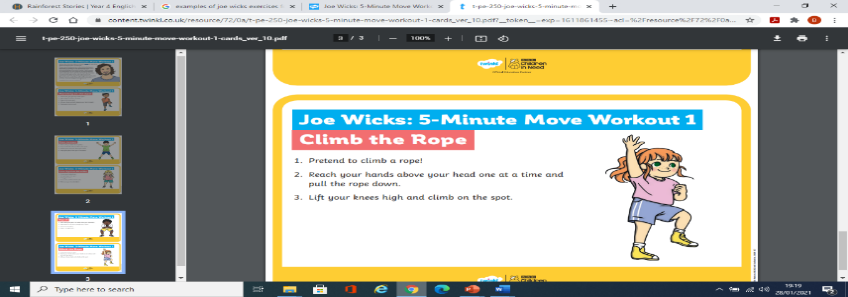 Pretend to climb a rope! Reach your hands above your head one at a time and pull the rope down. Next lift your knees high and climb on the spotExercise Pretend to climb a rope! Reach your hands above your head one at a time and pull the rope down. Next lift your knees high and climb on the spotEnglish – Learning Intention: To plan my own poem.Think about a time where you have argued with a friend or sibling. You are going to make a narrative poem about this event. There will be a lot of dialogue in this poem so we are going to plan who the three characters are and what they could say to each other. Use the planning template to help you write down your ideas.Alternative 1 – Learning Intention: To plan my own poem.Think about a time where you have argued with a friend or sibling. You are going to make a narrative poem about this event. There will be a lot of dialogue in this poem so we are going to plan who the three characters are and what they could say to each other. Use the planning template to help you write down your ideas. Look carefully at my example on the PowerPoint to help you.Alternative 2 – Learning Intention: To plan my own poem.Think about a time where you have argued with a friend or sibling. You are going to make a narrative poem about this event. There will be a lot of dialogue in this poem so we are going to plan who the three characters are and what they could say to each other. You are going to make a story map to show this argument, look at the PowerPoint to see my example to help give you an idea.English – Learning Intention: To plan my own poem.Think about a time where you have argued with a friend or sibling. You are going to make a narrative poem about this event. There will be a lot of dialogue in this poem so we are going to plan who the three characters are and what they could say to each other. Use the planning template to help you write down your ideas.Alternative 1 – Learning Intention: To plan my own poem.Think about a time where you have argued with a friend or sibling. You are going to make a narrative poem about this event. There will be a lot of dialogue in this poem so we are going to plan who the three characters are and what they could say to each other. Use the planning template to help you write down your ideas. Look carefully at my example on the PowerPoint to help you.Alternative 2 – Learning Intention: To plan my own poem.Think about a time where you have argued with a friend or sibling. You are going to make a narrative poem about this event. There will be a lot of dialogue in this poem so we are going to plan who the three characters are and what they could say to each other. You are going to make a story map to show this argument, look at the PowerPoint to see my example to help give you an idea.Maths – Learning Intention: To multiply two numbersToday we are continuing to learn to multiply a three-digit number by a one-digit number. Open the PowerPoint as this will support you with your learning today and then complete the questions. Do not forget to try the reasoning questions too.Alternative 1 – Learning Intention: To multiply two numbersToday we are continuing to learn to multiply a three-digit number by a one-digit number. Open the PowerPoint as this will support you with your learning today and then complete the questions. Can you try the challenge questions too?Alternative 2 – Learning Intention: To multiply two numbersToday you are going to continue with our learning focusing on the 6 times table. Open the PowerPoint and recap first our main learning points from the last lesson. Then look at the arrays, which help you with your multiplication skills and complete the questions.Maths – Learning Intention: To multiply two numbersToday we are continuing to learn to multiply a three-digit number by a one-digit number. Open the PowerPoint as this will support you with your learning today and then complete the questions. Do not forget to try the reasoning questions too.Alternative 1 – Learning Intention: To multiply two numbersToday we are continuing to learn to multiply a three-digit number by a one-digit number. Open the PowerPoint as this will support you with your learning today and then complete the questions. Can you try the challenge questions too?Alternative 2 – Learning Intention: To multiply two numbersToday you are going to continue with our learning focusing on the 6 times table. Open the PowerPoint and recap first our main learning points from the last lesson. Then look at the arrays, which help you with your multiplication skills and complete the questions.History – Learning Intention: To understand the origins of the Roman EmpireToday we are going to learn about how the Roman Empire began through the legend of Romulus and Remus. Open the PowerPoint and follow the slides carefully. Share this legend with someone at home by orally retelling the events. Maybe you could have different roles and act out the story together.Alternative 1 – Learning Intention: To understand the origins of the Roman EmpireToday we are going to learn about how the Roman Empire began through the legend of Romulus and Remus. Open the PowerPoint and follow the slides carefully. Share this legend with someone at home by retelling the events.Alternative 2 - Learning Intention: To understand the origins of the Roman EmpireToday we are going to learn about how the Roman Empire began through the legend of Romulus and Remus. Open the PowerPoint and follow the slides carefully. Share this legend with someone at home by retelling the events.History – Learning Intention: To understand the origins of the Roman EmpireToday we are going to learn about how the Roman Empire began through the legend of Romulus and Remus. Open the PowerPoint and follow the slides carefully. Share this legend with someone at home by orally retelling the events. Maybe you could have different roles and act out the story together.Alternative 1 – Learning Intention: To understand the origins of the Roman EmpireToday we are going to learn about how the Roman Empire began through the legend of Romulus and Remus. Open the PowerPoint and follow the slides carefully. Share this legend with someone at home by retelling the events.Alternative 2 - Learning Intention: To understand the origins of the Roman EmpireToday we are going to learn about how the Roman Empire began through the legend of Romulus and Remus. Open the PowerPoint and follow the slides carefully. Share this legend with someone at home by retelling the events.ReadingToday we are continuing with Animal Conflicts. Open the PowerPoint this will support you with your learning. Carefully read each slide and then summarize the main points. Can you share these with someone at home?Alternative Learning RWI Red Ditty Pin it onOpen the PowerPoint and recap the speeds sounds at the front of the book. Carefully practise the green and red words. First Fred talk the sounds then say the word. RWI Green Skateboard SidOpen the PowerPoint and recap the speeds sounds at the front of the book. Carefully practise the green and red word from yesterday. First Fred talk the sounds then say the word first and then read the book. Can you answer the questions today and share these with someone at home?RWI Purple and Pink Sanjay stays in bedOpen the PowerPoint and look at the front cover first. What can you see? What do you think this book might be about? Recap the speed sounds and then the green and read words today. First Fred talk the sounds then say the word. Remember to answer the questions at the back of the book with someone at home. RWI Orange and Yellow Just let me sleepOpen PowerPoint and look at the front cover first. What can you see? What do you think this story might be about? What happen in the story?Recap the speed sounds, read the green, red and new vocabulary words. Remember to answer the questions at the back of the book with someone at home. Remember school website is:http://www.moorside.newcastle.sch.uk/websiteeIf stuck or want to send completed work then email linda.hall@moorside.newcastle.sch.ukk